Проект: Ягодная сити-ферма в кафе “The berry coffee”БИЗНЕС МОДЕЛЬ “The berry coffee”Потребители и их сегментацияДля кого мы работаем?Мы классифицируем клиентов на 3 группы по следующим критериям:Критерий 1: Клиентам нравятся напитки в нашем кафеКритерий 2: Всех возрастов отдает предпочтение новой и интересной модели ягодной фермы нарядуКритерий 3: Клиенты покупают ягоды прямо на фермеКлючевые ценностиКакие проблемы клиента мы решаем?Мы решаем проблему предпочтений клиентов, индивидуальных потребностей.О сити-фермах сегодня слышали многие, но мало кто их видел своими глазами. Обывателю кажется, что вырастить съедобную зелень или клубнику в мегаполисе невозможно, слишком много препятствий, включая стоимость электроэнергии и сомнительную по чистоте окружающую среду – воздух и почву.Эта бизнес-модель не только  помогает клиентам иметь место для отдыха, встреч, еды и но также непосредственного осмотра ягодной фермы прямо здесь, без необходимости далеко ходить.Каналы сбыта- о нас можно узнать через Instagram рекламу  - в перспективах разработка официального сайта и страниц кафейнии на других соцсетях, приложения для доставки, такие как Delivery, Яндекс,…4. Потоки доходовЗа что клиенты готовы платить?За вкусные и качественны еды и напитки уникальный тур, комфортные условия и отличный сервис.Сумма доходов:Билеты на посещение фермы: 500р/челЕда и напитки: от 200рПредположительные доходы за первый месяц 2 000 000 рублей.Ключевые ресурсыКлючевые ресурсы нашей кофейнии:Персонал нашей компанииОбустроенная ферма, новейшая техника Торговая марка, инновационные разработки в сфере ресторанаДенежные средства в наличном и безналичном эквиваленте для запуска и поддержания работоспособности кофейниСтруктура расходовНаиболее важные затраты:Аренда кофейнии и коммунальные платежи 200 000 рублей /месяцЗапуск рекламы 150 000 рублейБазовое кухонное оборудование для приготовления еды, напитки: 1 000 000 рублейСтоимость строительства сити-фермы в кафе: 1 000 000 рублейHеобходимый объём инвестиций для запуска проекта по оценкам 2 500 000 рублейРЕЗЮМЕ“The berry coffee” – кофейния с ягодной сити-фермойМир все больше развивается, людей все больше интересуют личные потребности, особенно духовные. С помощью опросов жителей страны, особенно молодежи, мы обнаружили, что большинство из них особенно интересуются сити-ферма. Проект позволяет потребителям взглянуть по-новому на индустрию ресторана, дающий незабываемые впечатления. Благодаря нашему проекту вы становитесь ближе к своим интересам, каждому нужна сбалансированная жизнь, помимо работы и учебы, вложения в личные нужды и интересы — это прекрасно. В настоящее время индустрия бщественного питания по-прежнему в значительной степени ориентирована на еды и напитки, в то время как большинство молодых людей имеют другую тенденцию, учатся преследовать личные интересы, поэтому мы предложили этот проект. Для улучшения бизнес-модели и практичности проекта мы провели опрос, в котором приняли участие 60 человек (в возрасте от 14 до 35+ лет). В ходе опроса люди оценили пригодность нашего проекта по 10-балльной шкале (рисунок 1). Опрос показывает актуальность нашего проекта. Более 50% респондентов оценивают актуальность проекта от 9–10/10.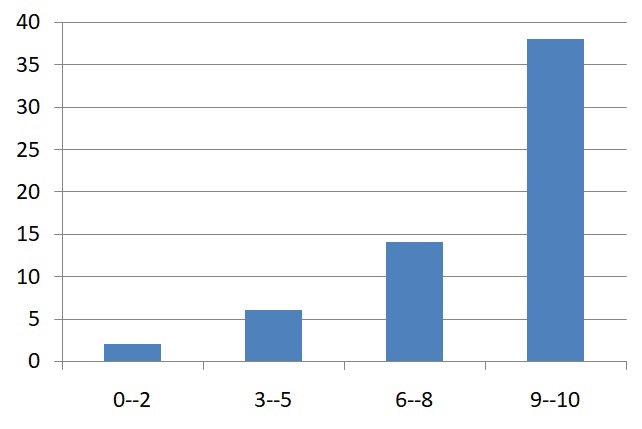 Рис. 1: Результаты оценочного интервьюКлючевая особенность: Мы объединили модель кафе и фермы, включая услуги кейтеринга, экскурсии по ферме и закупку ягод с фермы. Первоначальные инвестиции: 2 500 000 руб.Источники финансирования:1.Собственные средства – 1 500 000 руб.2.Привлеченные средства –1 000 000 руб.  «Сбербанк»ОПИСАНИЕ ПРОЕКТАЗаявитель: ООО «The berry coffee» – кофейния с ягодной сити-фермойНазвание «The berry coffee» отражает послание, которое мы хотим донести до потребителей: модель представляет собой сочетание кафе и сити-фермы. Мы хотим предложить клиентам инновации и качественный сервис. Логотип «The berry coffee» (рисунок 2) представляет собой уникальную идею, новый облик, который привносит индустрия ресторана. Логотип имеет 2 основных цвета: черный и белый, что демонстрирует современность нашего проекта. Символ дерева показывает, что этот проект создает зеленый космос в самом центре города.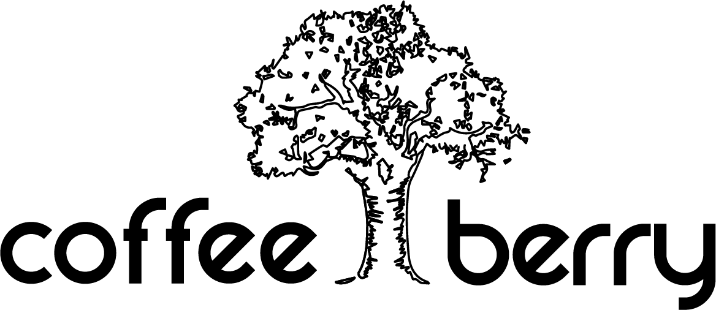 Рис. 2: Логотип «The berry coffee»Наш проект приносит новый опыт клиентам. Кроме того, будет создана платформа для связи клиентов с кафе, где будут храниться мнения и предложения клиентов. На основании этого мы можем увидеть требования заказчика и внести изменения, чтобы они были более подходящими.Оплата услуг будет производиться непосредственно в кафе.Миссия: способствовать развитию ресторанной индустрии, приближая индивидуальные потребности клиентов.В таблице ниже показаны преимущества выгоды стейкхолдеров от запуска нашей проекта «The berry coffee» (таблица 1).Таблица 1. Выгоды стейкхолдеров отзапуска проекта «The berry coffee»ОЦЕНКА РЫНКА СБЫТАПотребители и их сегментацияThe berry coffee решил сосредоточиться на трех различных сегментах клиентов. Первый сегмент - клиентам нравятся напитки в нашем кафе. Второй сегмент - всех возрастов отдает предпочтение новой и интересной модели ягодной фермы наряду. Третий сегмент - клиенты покупают ягоды прямо на ферме. Хотя вся кофейная индустрия уже некоторое время находится в стагнации, рынок кофе для гурманов премиум-класса все еще растет. Это может быть связано с рядом факторов, включая зрелость и возрастающую сложность российской  рынкой. The berry coffee сталкивается с конкуренцией со стороны ряда конкурентов, которые делают упор на удобство или цену, а не на качество продукта. Бизнес-модель кафе с уникальной моделью ягодной фермы обещает привлечь внимание многих молодых людей и туристов, приезжающих в Москву.Наш проект реализуется в рамках Москвы и Московской области (рисунок 2). Это считается первым этапом проекта.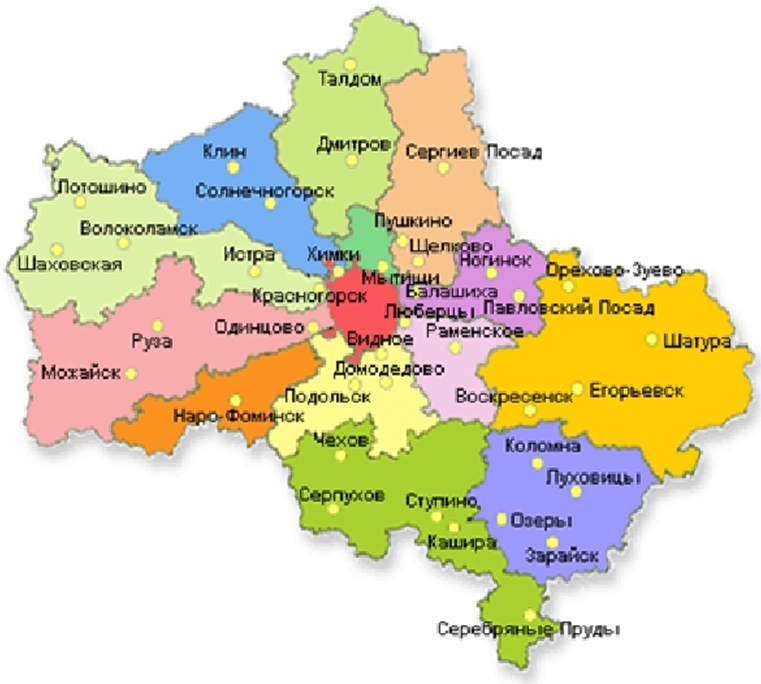 Рис. 2: Москва, Московская областьЗамер спроса и оценка целевых рынковПЛАН РЕАЛИЗАЦИИ Рассмотрим поэтапный план реализации нашего проекта, который мы разбили на 3 этапов.ЭТАПЫ ДАЛЬНЕЙШЕЙ РАБОТЫРазвитиеНа наше проекте реализуется линейный тип организационной структуры управления, достоинствами которого является:простое построениеоднозначное ограничение задач, компетенции, ответственности руководителя за результатыоперативность и точность управленческих решений                Наш проект предоставляет 3 основные услуги:еды и напиткипосещение сити-фермапредоставление свежих ягод с фермыМасштабирование бизн6есаПроект планируется на двух этапах: этап запуска (реализации) и полноценная работа маркетплейса (таблица 2) . Первые шаги проекта будут реализованы в Москве и Московской области.Таблица 2. Маркетинговые и рекламныемероприятия на двух этапахВыход на Всероссийский рынокСовременное ощественное питание в Российской Федерации, который осуществляет деятельность в качестве определенной независимой единицы либо как часть гостиничного комплекса, производит и предлагает своим посетителям определенные блюда для максимального удовлетворения их гастрономических потребностей. Экономической задачей рассматриваемого вида деятельности является получение максимального дохода, а следовательно, рентабельности и эффективности работы. Для успешного развития ощественное питание организации очень важно качество еды, уровень обслуживания, предлагаемое меню, атмосфера, цены и система управления, а также месторасположение, так как все они влияют на экономическое развитие организация, а следовательно, совершенствование отечественной рыночной экономики в целом. Экономическая функция современного ощественного питания в Российской Федерации заключается в том, что подобные организации вносят значительный вклад в экономическое развитие за счет того, что оказывают положительное влияние на совершенствование иных отраслей хозяйственной деятельности. Все рестораны участвуют в формировании и развитии валового национального продукта, а также помогают формировать бюджет страны (при помощи налога на прибыль и НДС), участвуют в системе социальной защиты населения страны (к примеру, уплата социальных взносов), а также оказывают разнообразную помощь местным органам власти. Также стоит отметить то, что новые предприятия — это новые рабочие места, а следовательно, снижение уровня безработицы в стране. Ощественное питание бизнеса становится неотъемлемой частью социальной сферы, играющей большую роль в повышении эффективности общественного производства и соответственно жизненного уровня населения.  Все больше и больше предпринимателей обращают на эту сферу деятельности. Когда на рынке присутствует множество форматов и концепций на любой вкус и кошелек, конкуренция в сфере ощественного питания особенно обостряется. Мы нужно проявлять творческий подход и придумывать новые способы, как выгодно представить свое заведение на фоне конкурентов.Заинтересованные стороныПеречень преимуществСоздатель сервисаполучать доходoпыт работы в стартапахприменение теоретических знаний на практикеповышение квалификации и практический уровень знаний и навыковСотрудникизанятость и получение заработной платыполучение вознагражденияхорошие и безопасные условия трудагибкий планИндустрия ресторанасоздание уникальных идей для ресторанческой индустриирост продаж за счет реализации конкретных потребностей групп клиентовКонсультантотраслевые знания и опытвремя работы не фиксированоуникальные условия трудаПотенциальные клиентывозможность испытать новые услугиесть место для отдыха и качественного питанияГосударствоналоговые поступлениязанятость граждан№Этап мероприятияСрокиДействияОжидаемый результатПодготовительный этапСоздание рабочей группы по разработке и реализации  проекта на муниципальном  уровне.- Провести первый организационный сбор- Анализ рынка- Разработать план работы по реализации идеи проекта- Проведен первый организационный сбор группы- Разработан план работы по  реализации идеи проектаПоиск места для открытия кафеПодходящее место для открытия кафе должно отвечать всем условиям: главное, иметь достаточно большое пространство для открытия ягодной фермы внутри кафе,  посетить будет удобно добираться до кафе; eсть уличный трафик около помещения под кафе- Нашли место для открытия кафеПризыв к инвестициям- Банковский кредит- Взяли в Сбербанке кредит 1 миллион рублейЭтап запуска (реализации)поиск места для открытия кафезарегистрировать лицензию на ведение бизнеспризыв к инвестициямпостроение сити - ферму в кафепокупка оборудованияпродвижение рекламы нашего проекта в СМИ. Особенно в Instagram - самой популярной социальной сети среди молодежи.Полноценная работа маркетплейсасоздать сайтаукрепить сотрудничество с компаниями, поставляющими оборудование и сорта растенийрасширять рынок сбыта за счет привлечения новых клиентовпостоянное улучшение качества обслуживания за счет отзывов клиентов на онлайн-платформах.cотрудничать со службами доставки, такими как Delivery, Яндекс